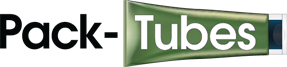 Request date:     We       are requesting a supply of four (4) tubes samples made of 99.7% purity aluminum, blank, empty and open units with specific enclosures or caps from PACK-TUBES free of charge intended to conduct our stability and compatibility tests following our internal procedures and protocols related to all our products and formulas that would in direct contact with those aluminum tubes supplied by PACK-TUBES.We understand there is a shipping and handling fee involved in this request and authorized PACK-TUBES to ground ship these tube samples and charge our FedEx account accordingly.Company name:     Company address: number      street       suite/ office       City      State      Zipcode Country     Contact name:     Phone number:     Email address:     FedEx Account No:      UPS Account No:       Seller to supply sample box’s dims for Buyer to forward shipping labelConfirmation of specific tube samples required to be shipped: 1 oz Sustainable aluminum tubes with Plastic White   Black    Metal    cap style  2 oz Sustainable aluminum tubes with Plastic White   Black     Metal   cap style 3 oz Sustainable aluminum tubes with Plastic Blackcap style cap only.Note: If additional samples are needed, we agree to pay a U$195.00 fee to PACK-TUBES in case you need to acquire a max of 25 additional tube samples following specific tube filling capacity and measurements, excluding shipping and handling fees, I authorize PACK-TUBES Studio to charge our FedEx account for this special delivery request. Approved  Sign by:      Signature:       Signature date:      Job position:     